AshwinAshwin.340645@2freemail.com RANDLanguages Known:English, Hindi, Malayalam,TamilOBJECTIVE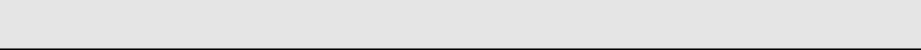 To seek a position to utilize my skills and abilities in field of Civil Engineering that offers professional growth while being resourceful, innovative and flexible.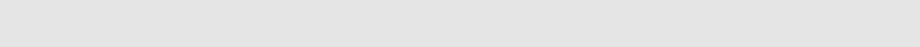 TECHNICAL QUALIFICATION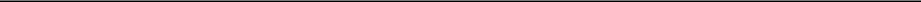 2011-2015. Park college of technology,CoimbatoreCivil Engineering(Anna University)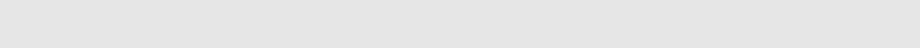 COMPUTER SKILLSAUTOCADCADD CenterARC REVITCADD CenterSTAAD PROCADD CenterPPMCADD CenterPRIMAVERACADD CenterACADEMIC QUALIFICATIONSSLCBoard of Secondary Education, Govt. of KeralaPlus TwoBoard of Higher Secondary Education, Govt. of KeralaWORKING EXPERIENCESJune 2015-December 2016: Worked as a Civil Draughts Man in a interior design company named Interprise Innovation PVT Ltd.(cochin), Kerala.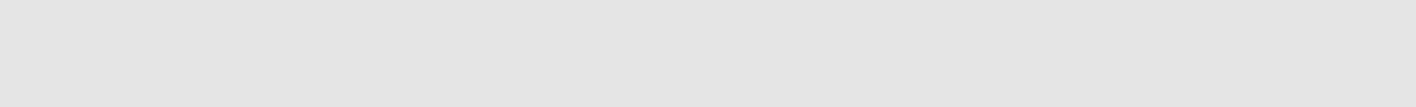 AREAS OF EXPERTISE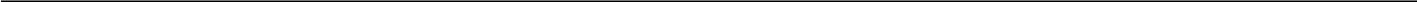 Drawing PreparationsMaterial Calculation for Procurement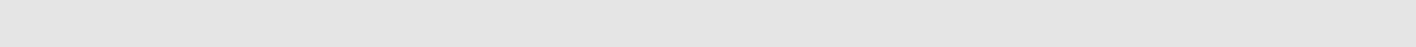 HOBBIESListening MusicPlayingSocial WorkingINTERPERSONAL SKILLSGood CommunicationPresentation and Analytical SkillsAdapts to changes and able to learn new job and task quicklyReady to work under pressureEnergetic Professional with good communication skillSincere and Hardworking with positive attitudeDeclarationI hereby declare that all the statements furnished above are true and correct to the best of my Knowledge and belief.